Publicado en  el 09/11/2015 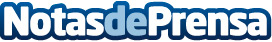 Industria enseña a los escolares cómo funciona el mundo que nos rodea en varios talleres dentro de la Semana de la Ciencia y la Tecnología de MurciaLa Consejería de Desarrollo Económico, Turismo y Empleo desarrolla durante todo el fin de semana un programa de actividades en el que se mostrará de que están compuestos los materiales de uso cotidiano como monedas, tizas o mármolDatos de contacto:Nota de prensa publicada en: https://www.notasdeprensa.es/industria-ensena-a-los-escolares-como-funciona_1 Categorias: Educación Murcia Investigación Científica Software Ocio para niños Industria Automotriz Innovación Tecnológica http://www.notasdeprensa.es